BILTENFUTSAL (M)  – GRUPA PRELOGPOLUFINALAZA III. MJESTO	6mFINALESve utakmice sudio je Nino Škrobar.U završnicu Županije plasirala se ekipa „ ZMAJ „ OŠ IVANOVEC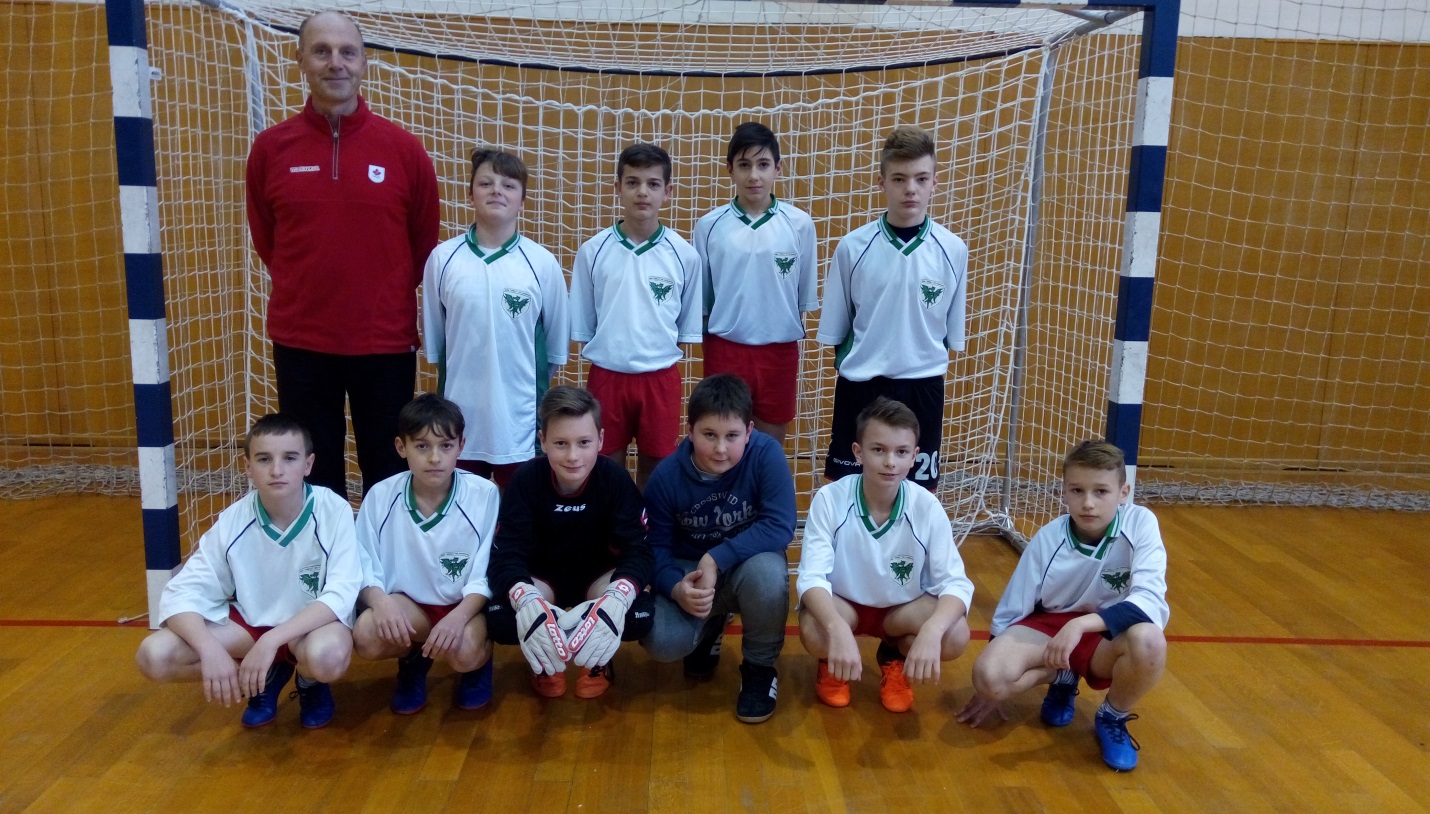 ZMAJ – IVANOVEC: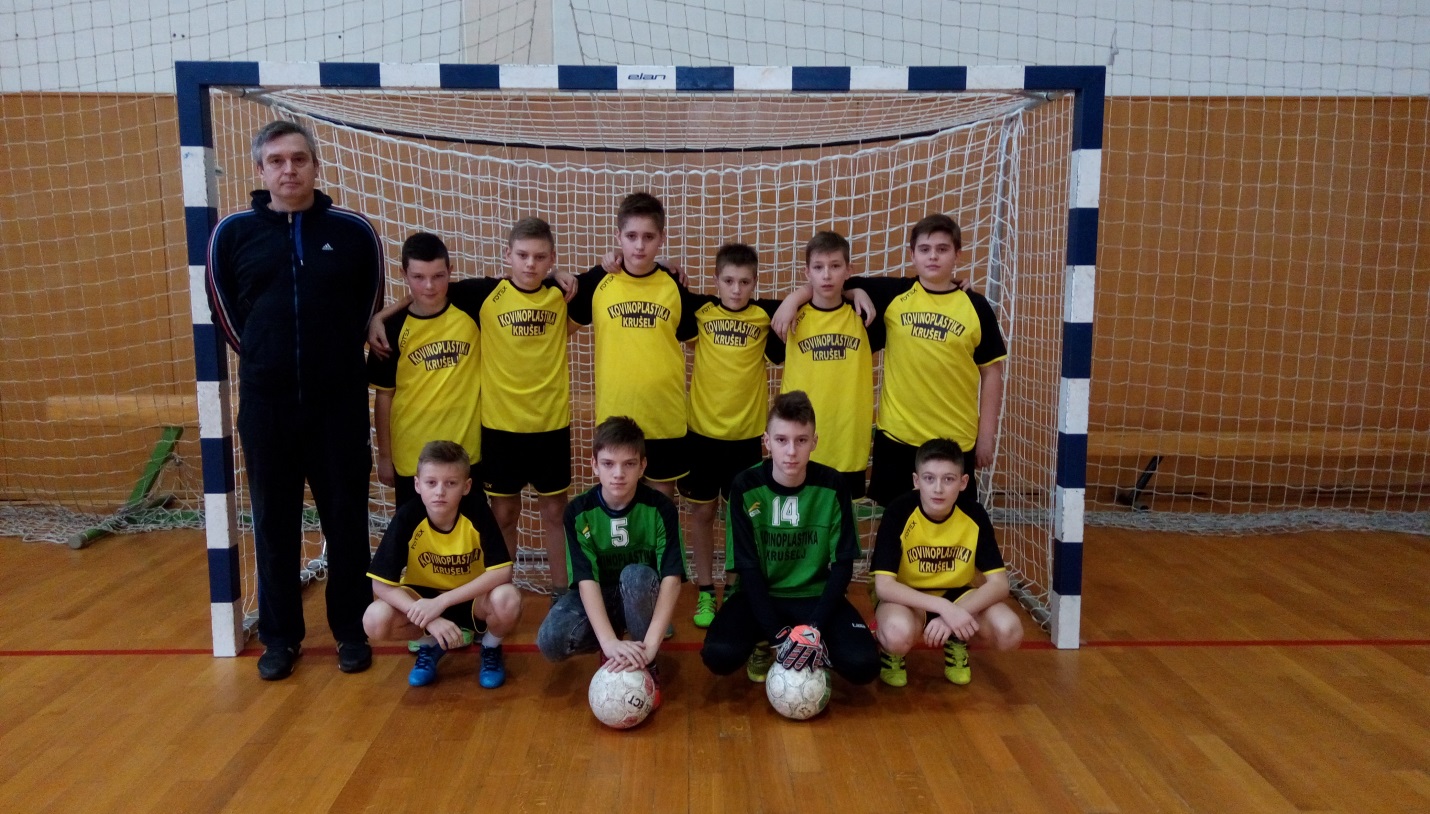 MLADOST - PRELOG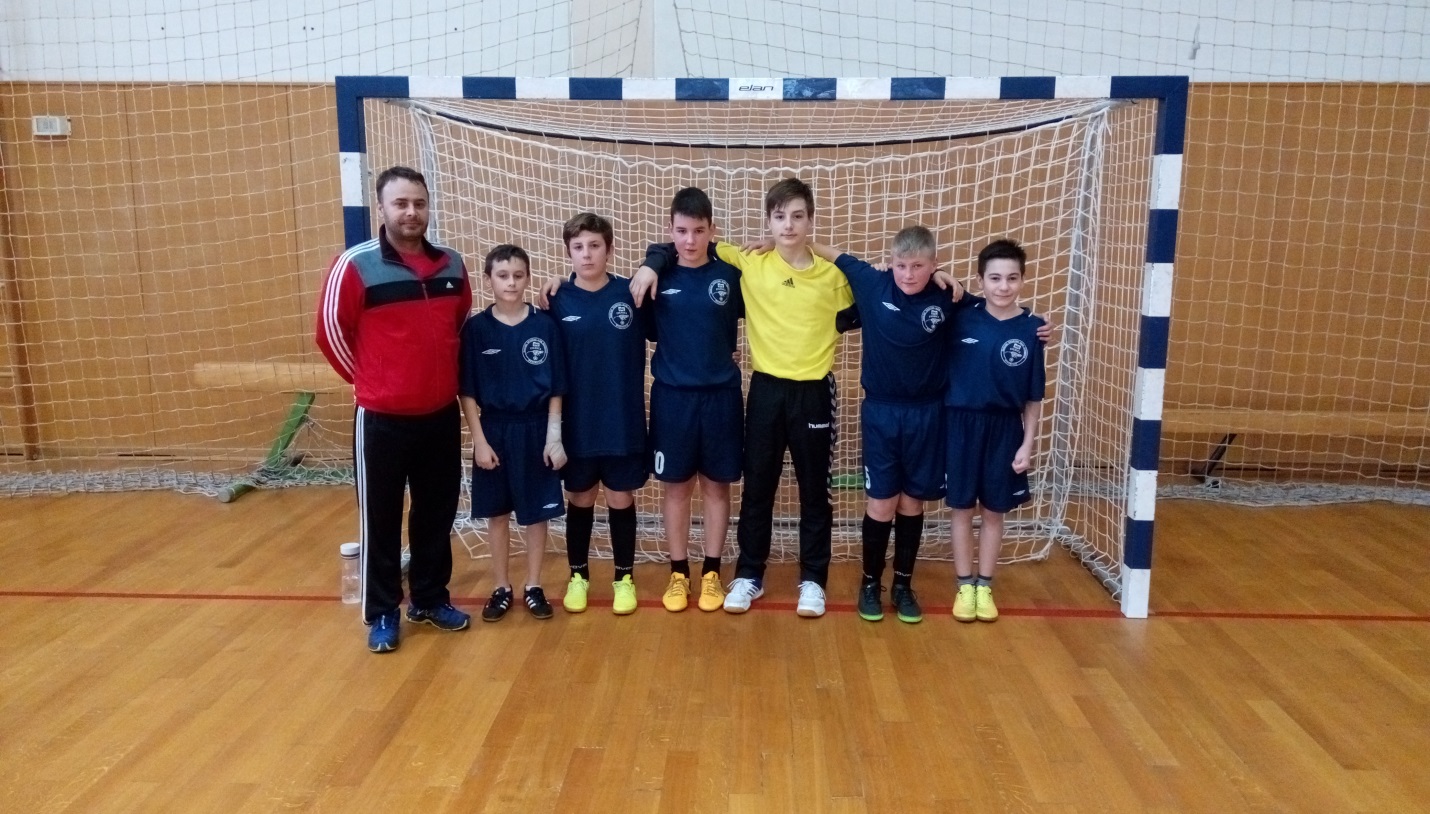 ŠENKOVEC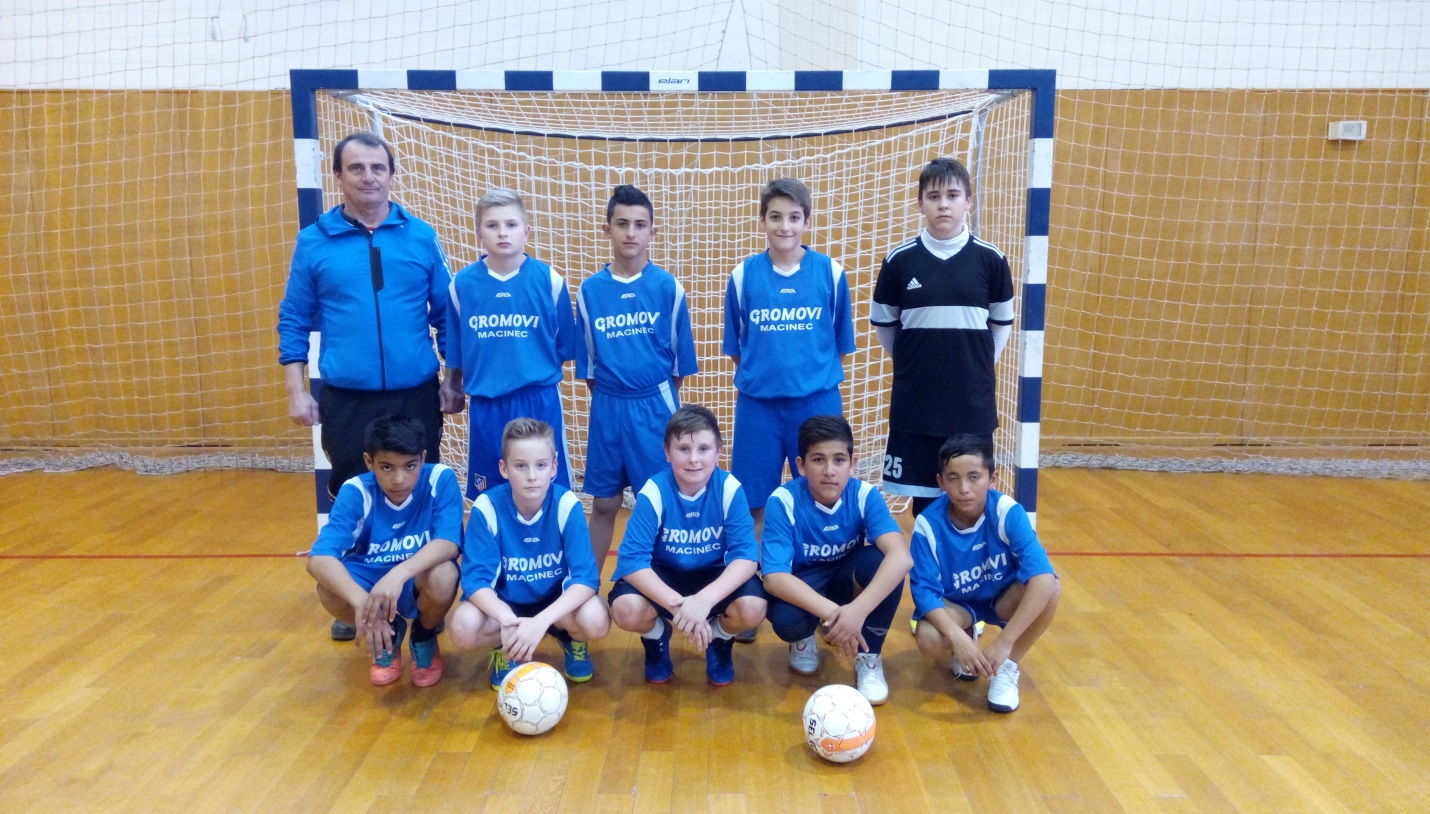 GROMOVI - MACINECU Prelogu, 06.03.2017.                                                Voditelj natjecanja: Božidar ŽegaracZMAJ - IVANOVECGROMOVI - MACINEC41TIGRIĆI - ŠENKOVECMLADOST - PRELOG07TIGRIĆI - ŠENKOVECGROMOVI - MACINEC4464MLADOST - PRELOGZMAJ - IVANOVEC25